ΤΕΧΝΟΛΟΓΙΑΘΕΜΑ: ΦΑΡΟΣΤΕΧΝΟΛΟΓΙΚΗ  ΕΝΟΤΗΤΑ: ΜΕΤΑΦΟΡΕΣ-ΕΠΙΚΟΙΝΩΝΙΕΣ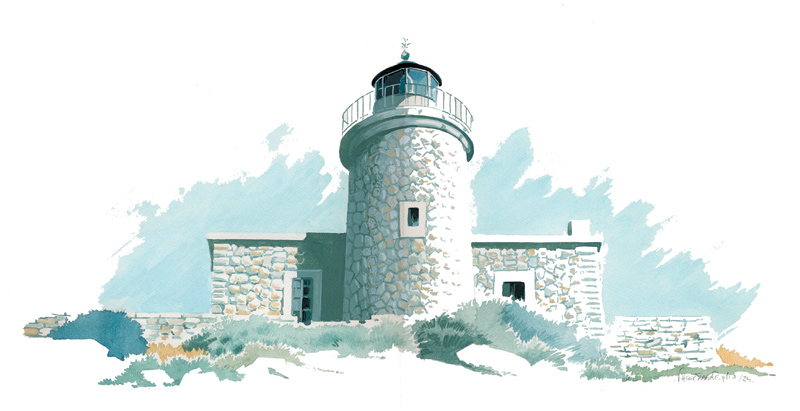 4ο ΓΥΜΝΑΣΙΟ ΣΤΑΥΡ/ΛΗΣΟΝΟΜΑΤΕΠΩΝΥΜΟ: ΠΑΛΑΤΖΟΓΛΟΥ ΣΤΥΛΙΑΝΗΤΜΗΜΑ:Α31 ΥΠΕΥΘΥΝΟΣ ΚΑΘΗΓΗΤΗΣ: ΝΤΙΝΑΣ ΑΝΤΩΝΗΣΣΧΟΛ. ΕΤΟΣ 2013-2014